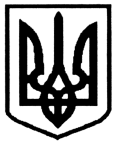 УКРАЇНАНОВОГРАД-ВОЛИНСЬКА РАЙОННА РАДАЖИТОМИРСЬКОЇ ОБЛАСТІРІШЕННЯСімнадцята сесія                                                                          VІІІ скликаннявід 14 вересня 2023 рокуПро внесення змін до рішення районноїради  від 10.12.2020 року  №5«Про затвердження  персонального складу постійних комісій  районної ради»         Відповідно до ст. ст. 43, 47 Закону України “Про місцеве самоврядування в Україні, районна радаВИРІШИЛА      Внести зміни до рішення районної ради від 10.12.2020 року №5 «Про затвердження  персонального складу постійних комісій  районної ради», зокрема:ввести в склад постійної комісії з питань регламенту, депутатської етики, законності, правопорядку та місцевого самоврядування депутата районної ради Козел Наталію Миколаївну.Голова районної ради                                                        Артур ЗАГРИВИЙ